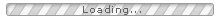 04 жовтня 1675 року. Голландський фізик Християн Гюйгенс запатентував кишенькові годинники.14 жовтня 1793 року. Перед Революційним трибуналом постала французька королева Марія Антуанетта.26 жовтня 1795 року. Третій розділ Польщі.04 жовтня 1812 року. У Криму закладений Імператорський Никитський ботанічний сад.19 жовтня 1812 року. Наполеон, прагнучи врятувати свою армію, залишив Москву.26 жовтня 1822 року. У віці 17 років Ханс Кристіан Андерсен записався в школу, щоб одержати освіту.06 жовтня 1829 року. Паровоз "Ракета", побудований англійським винахідником Джорджем Стефенсоном02 жовтня 1836 року. Чарльз Дарвін повернувся із кругосвітньої подорожі, що тривала біля п'яти років16 жовтня 1847 року. Уперше опублікований роман Шарлотти Бронте "Джен Ейр".04 жовтня 1853 року. Почалася Кримська війна.10 жовтня 1854 року. Оборона Севастополя (до 8 вересня 1855 р.). (до 8 вересня 1855 р.).24 жовтня 1857 року. У Шеффілді (Англія) заснований перший футбольний клуб.26 жовтня 1863 року. У Женеві утворений Міжнародний Червоний Хрест.11 жовтня 1881 року. Американець Девід Хендерсон Х'юстон запатентував першу фотоплівку.31 жовтня 1888 року. Шотландський винахідник Джон Бойд Данлоп запатентував пневматичні шини для велосипеда.01 жовтня 1896 року. У Відні випущені перші поштові листівки.17 жовтня 1902 року. У Детройті випущений перший автомобіль марки "кадиллак".26 жовтня 1904 року. Відкрита перша лінія нью-йоркського метро.23 жовтня 1906 року. У Англії жінки, що борються за надання рівних виборчих прав, улаштовують демонстрацію| 01 жовтня 910 року. Царьград (Константинополь, суч. Стамбул) був обложений арабами
 30 жовтня 1270 року. Почався 8-й і останній хрестовий похід. 24 жовтня 1308 року. Початок повстання в Бельгії проти австрійського панування (подавлено наприкінці року). 12 жовтня 1428 року. Почалася облога англійцями Орлеана.1492 | 10 | ЖОВТЕНЬ | 12 жовтня 1492 року. Колумб досяг острова Сан-Сальвадор на Багамах і відкрив Америку, хоча вважав, що це Індія.1492 | 10 | ЖОВТЕНЬ | 27 жовтня 1492 року. Христофор Колумб відкрив Кубу.ЖОВТЕНЬ | 21 жовтня 1520 року. Фернан Магеллан відкрив і пройшов протоку між Атлантичним і Тихим океанами, названу з 07 жовтня 1571 року. Відбувся останній великий бій гребних судів.04 жовтня 1582 року. Папа Григорій XІІІ оголосив, що наступний день буде не 5, а 15 жовтня. | 22 жовтня 1612 року. З Москви Мініним і Пожарським вигнані поляки.26 жовтня 1612 року. Узяття московського Кремля другим ополченням.29 жовтня 1618 року. За наказом Якова І страчений Уолтер Рейлі, англійський мореплавець, письменник28 жовтня 1636 року. Заснований Гарвардський університет.30 жовтня 1653 року. У Росії прийнятий Указ про покарання злодіїв і розбійників замість страти посиланням уСибір01 жовтня 1661 року. В Англії відбулися перші перегони на яхтах: змагалися король КАРЛ II і його брат Генріх 15 жовтня 1666 року. Англійський король Чарльз ІІ ввів нову моду - він уперше одягнув жилет.